Geef een kapstok mee aan de mensen!Het idee erachter is dat je na de misviering een ‘soort kapstok’ meegeeft aan de mensen… Vaak bevindt een kapstok zich in de hal of gang, bij binnenkomst van een gebouw… je wil dus mensen graag welkom heten…. (groene kant van kapstok)Maar ook wanneer mensen het moeilijker hebben of om het in Thijs zijn woorden te zeggen….; “de weg of de moed bent kwijtgeraakt”, wil je er zeker ook voor anderen zijn…en een luisterend oor bieden! (rode kant van kapstok)Wij hebben genoten van het maken van de opdracht en het even “stil te staan” bij dit thema…Groetjes en een fijn weekend,Thijs 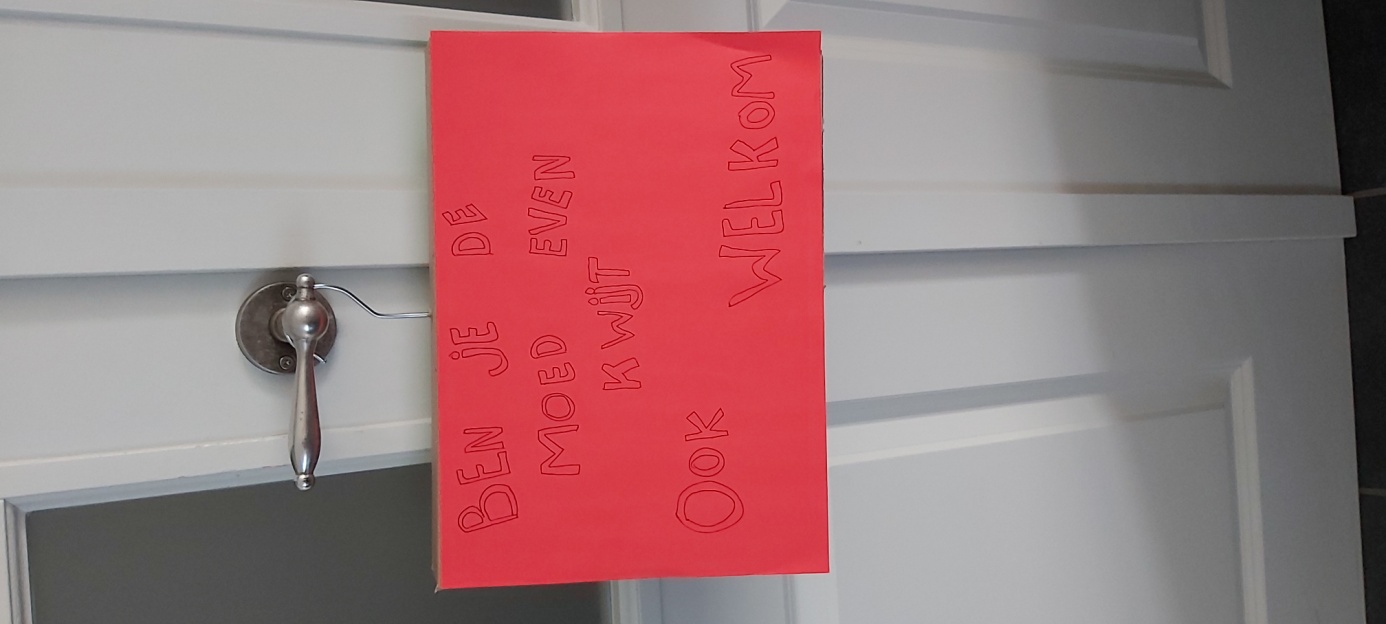 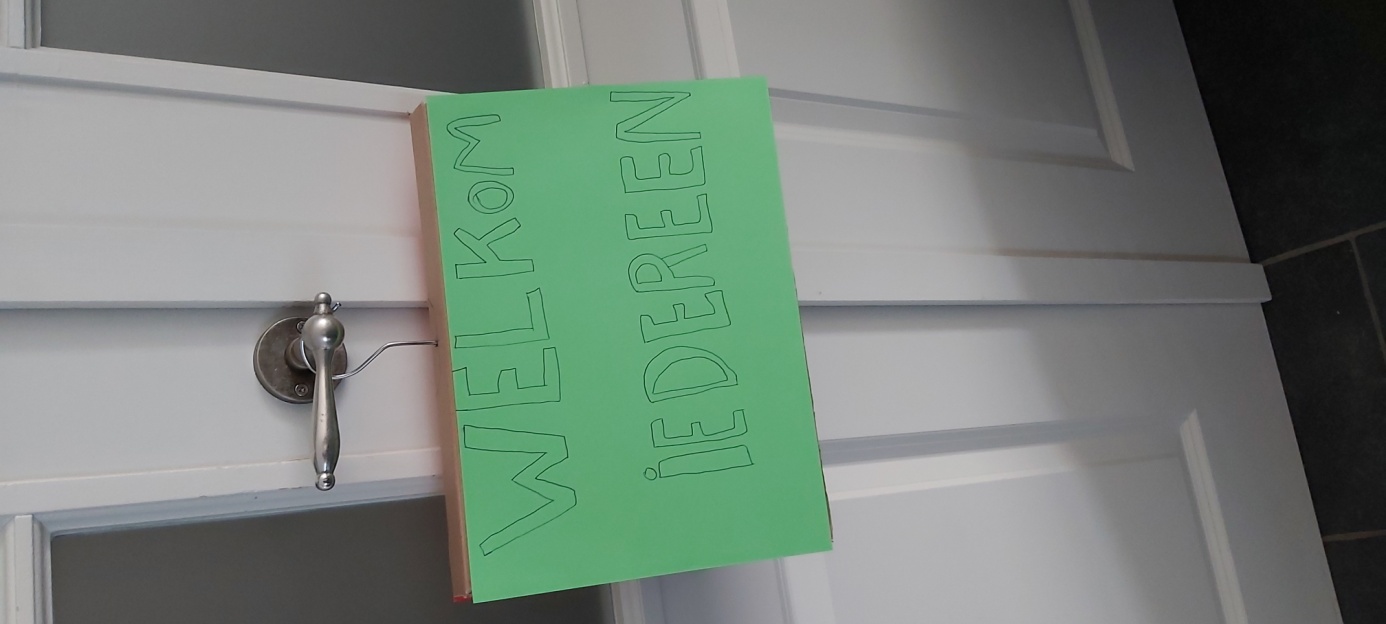 